OBSERVAÇÕES:1. A assinatura do beneficiário deve ser original.2. Entregar uma cópia impressa do relatório técnico no setor de protocolo da FAPES. 3. O relatório financeiro deverá ser encaminhado, segundo Manual de Prestação de Contas e Uso dos Recursos da FAPES.FAPES, agosto/2017.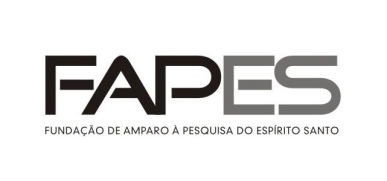                                               FORMULÁRIO 6ORELATÓRIO TÉCNICO PESQUISADOR CAPIXABA(  ) PARCIAL (  ) FINALPROTOCOLO da fapesrecebido em /     /assinaturaITEM 1. DADOS DO BENEFICIÁRIOITEM 1. DADOS DO BENEFICIÁRIOITEM 1. DADOS DO BENEFICIÁRIONome:Nome:CPF:Endereço Residencial:Endereço Residencial:Complemento: Bairro: Cidade: Estado: CEP: Telefone: (   )Celular: (   )Email: Email: Email: Período a que se refere o relatório (dia/mês/ano à dia/mês/ano):Período a que se refere o relatório (dia/mês/ano à dia/mês/ano):Período a que se refere o relatório (dia/mês/ano à dia/mês/ano):ITEM 2. RELACIONE AS METAS ATINGIDAS NO PLANO DE TRABALHO APROVADO ITEM 3. LISTAR AS ATIVIDADES DO PERÍODO (todas as atividades mencionadas deverão ser compatíveis com as informações do Currículo lattes; se solicitado, o beneficiário deverá apresentar os comprovantes das atividades à FAPES). ITEM 3. LISTAR AS ATIVIDADES DO PERÍODO (todas as atividades mencionadas deverão ser compatíveis com as informações do Currículo lattes; se solicitado, o beneficiário deverá apresentar os comprovantes das atividades à FAPES). ITEM 3. LISTAR AS ATIVIDADES DO PERÍODO (todas as atividades mencionadas deverão ser compatíveis com as informações do Currículo lattes; se solicitado, o beneficiário deverá apresentar os comprovantes das atividades à FAPES). 3.1. PRODUÇÃO BIBLIOGRÁFICA3.1. PRODUÇÃO BIBLIOGRÁFICA3.1. PRODUÇÃO BIBLIOGRÁFICAAutoria ou coautoria de livro publicado com ISBN (International Standard Book Number)InternacionalEx.: autor, título trabalho, editora, ano, ISBN;Autoria ou coautoria de livro publicado com ISBN (International Standard Book Number)NacionalAutoria ou coautoria de capítulo de livro publicado com ISBNInternacionalEx.: autor, título trabalho, editora, ano, ISBN;Autoria ou coautoria de capítulo de livro publicado com ISBNNacionalAutoria ou coautoria de artigos completos publicados em periódicos com ISSN (International Standard Serial Nymber) e Qualis na áreaA1Ex.: autor, título trabalho, revista, ano, ISSN;Autoria ou coautoria de artigos completos publicados em periódicos com ISSN (International Standard Serial Nymber) e Qualis na áreaA2Autoria ou coautoria de artigos completos publicados em periódicos com ISSN (International Standard Serial Nymber) e Qualis na áreaB1Autoria ou coautoria de artigos completos publicados em periódicos com ISSN (International Standard Serial Nymber) e Qualis na áreaB2Autoria ou coautoria de artigos completos publicados em periódicos com ISSN (International Standard Serial Nymber) e Qualis na áreaB3Autoria ou coautoria de artigos completos publicados em periódicos com ISSN (International Standard Serial Nymber) e Qualis na áreaB4Autoria ou coautoria de artigos completos publicados em periódicos com ISSN (International Standard Serial Nymber) e Qualis na áreaB5Autoria ou coautoria de artigos completos publicados em periódico com ISSN, sem Qualis na área e com fator de impactoFI > 2,01Ex.: autor, título trabalho, revista, ano;Autoria ou coautoria de artigos completos publicados em periódico com ISSN, sem Qualis na área e com fator de impacto1,01< FI < 2,0Autoria ou coautoria de artigos completos publicados em periódico com ISSN, sem Qualis na área e com fator de impacto0,51 < FI < 0,99Autoria ou coautoria de artigos completos publicados em periódico com ISSN, sem Qualis na área e com fator de impactoFI < 0,5Autoria ou coautoria de artigo completo publicado em periódico com ISSN, sem fator de impacto e indexadoBases Scielo, Medline, ISIS, Pubmed, Lilacs, ScopusEx.: autor, título trabalho, revista, ano, ISSN;Autoria ou coautoria de artigo completo publicado em revista sem Qualis, sem fator de impacto e sem indexaçãoAutoria ou coautoria de artigo completo publicado em revista sem Qualis, sem fator de impacto e sem indexaçãoEx.: autor, título trabalho, revista, ano;Autoria ou coautoria de trabalho completo ou resumo expandido publicado em anais de eventoInternacionalEx.: autor, título trabalho, evento, ano;Autoria ou coautoria de trabalho completo ou resumo expandido publicado em anais de eventoNacional3.2. PRODUÇÃO TÉCNICA E DE INOVAÇÃO3.2. PRODUÇÃO TÉCNICA E DE INOVAÇÃO3.2. PRODUÇÃO TÉCNICA E DE INOVAÇÃOPatente concedidaInternacionalEx.: autor, título produto, país, nº depósito, data;Patente concedidaNacionalPatente depositadaPatente depositadaEx.: autor, título produto, país, nº depósito, data;Produto ou processo RegistradoEx.: autor, título produto, país, nº depósito, data;Produto ou processo ProtegidoParticipação como parecerista Ad hoc (agências de fomento, revistas científicas, eventos técnico-científicos) e/ou como membro de Comitês ou Câmaras de Assessoramento.Participação como parecerista Ad hoc (agências de fomento, revistas científicas, eventos técnico-científicos) e/ou como membro de Comitês ou Câmaras de Assessoramento.Ex.: função, agência/revista/comitê, período/ano;Coordenação de programa de pós-graduaçãoCoordenação de programa de pós-graduaçãoEx.: nome do PPG, período de atividade;Coordenação de projeto de pesquisa, ensino ou extensão com financiamentoCoordenação de projeto de pesquisa, ensino ou extensão com financiamentoEx.: autor, título projeto, agência de financiamento, ano;Participação como membro de equipe de projeto de pesquisa, ensino ou extensão com financiamentoParticipação como membro de equipe de projeto de pesquisa, ensino ou extensão com financiamentoEx.: autor, título projeto, agência de financiamento, ano;Produtos técnicos (desenvolvimento de material didático ou instrucional, editoração, cartas, mapas, maquetes)Produtos técnicos (desenvolvimento de material didático ou instrucional, editoração, cartas, mapas, maquetes)Ex.: autor, tipo/título produção, ano;3.3. FORMAÇÃO DE RECURSOS HUMANOS3.3. FORMAÇÃO DE RECURSOS HUMANOS3.3. FORMAÇÃO DE RECURSOS HUMANOSOrientação concluídaPós-doutoradoEx.: nome orientando, título projeto, ano.  Orientação concluídaDoutoradoOrientação concluídaMestradoOrientação concluídaIC ou TCCCo-orientação concluídaPós-doutoradoCo-orientação concluídaDoutoradoCo-orientação concluídaMestradoCo-orientação concluídaIC ou TCC3.4. OUTROS3.4. OUTROS3.4. OUTROSITEM 4. JUSTIFICATIVAS E ESCLARECIMENTOS (se necessário, justificar a ausência do apoio da FAPES nas produções que resultem do auxílio concedido)ITEM 5. DECLARAÇÃOITEM 5. DECLARAÇÃOITEM 5. DECLARAÇÃODeclaro que:As informações aqui prestadas e as constantes em meu Currículo lattes foram por mim revisadas e estão corretas.Estou ciente de que as informações incorretas aqui prestadas poderão prejudicar a análise e eventual aprovação do relatório.Tenho conhecimento que se verificado a prática de má condutada ética ou científica poderá ser aplicada as penalidades previstas na norma de Boas Práticas Científicas da FAPES.Tenho conhecimento de que a FAPES poderá solicitar a qualquer momento a comprovação de toda informação mencionadaDeclaro que:As informações aqui prestadas e as constantes em meu Currículo lattes foram por mim revisadas e estão corretas.Estou ciente de que as informações incorretas aqui prestadas poderão prejudicar a análise e eventual aprovação do relatório.Tenho conhecimento que se verificado a prática de má condutada ética ou científica poderá ser aplicada as penalidades previstas na norma de Boas Práticas Científicas da FAPES.Tenho conhecimento de que a FAPES poderá solicitar a qualquer momento a comprovação de toda informação mencionadaDeclaro que:As informações aqui prestadas e as constantes em meu Currículo lattes foram por mim revisadas e estão corretas.Estou ciente de que as informações incorretas aqui prestadas poderão prejudicar a análise e eventual aprovação do relatório.Tenho conhecimento que se verificado a prática de má condutada ética ou científica poderá ser aplicada as penalidades previstas na norma de Boas Práticas Científicas da FAPES.Tenho conhecimento de que a FAPES poderá solicitar a qualquer momento a comprovação de toda informação mencionadaLocal: Data:Assinatura do beneficiário: